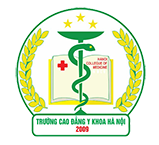 I. MỤC ĐÍCH VÀ PHẠM VI ÁP DỤNG:1. Mục đích: Quy trình được xây dựng nhằm mô tả các bước thực hiện cũng như thể hiện rõ chức năng, nhiệm vụ của các đơn vị liên quan trong quá trình tồ chức học lại, thi lại cho HSSV.2. Phạm vi áp dụng: Quy trình này áp dụng cho HSSV hệ cao đẳng, trung cấp trong Trường Cao đẳng Y khoa Hà Nội II. ĐỊNH NGHĨA, TỪ VIẾT TẮT VÀ TÀI LIỆU VIỆN DẪN: Định nghĩaQuy trình học lại, thi lại: Là quá trình chuẩn bị và thực hiện tồ chức học lại, thi lại với sự phối hợp kết hợp của Bộ môn, Phòng chức năng liên quan. Quá trình này diễn ra từ lúc bắt đầu đến khi kết thúc khóa học nhằm đảm bảo tính khoa học, hiệu quả, tạo điêu kiện cho HSSV học và theo kịp tiến độ đào tạo của Trường, đủ điều kiện dự thi tốt nghiệp.2. Từ viết tắt:III. TÀI LIỆU BÊN NGOÀI LIÊN QUAN:- Thông tư số 09/2017/TT-BLĐTBXH ngày 13 tháng 03 năm 2017 của Bộ trưởng Bộ Lao động - Thương binh và Xã hội ban hành quy định việc tổ chức thực hiện chương trình đào tạo trình độ trung cấp, trình độ cao đẳng theo niên chế hoặc theo phương thức tích lũy mô-đun hoặc tín chỉ; quy chế kiểm tra, thi, xét công nhận tốt nghiệp- Quy chế tuyển sinh hệ Cao đẳng nghề, Trung cấp nghề của Bộ LĐTBXH;- Quyết định số 14/Quyết định số 14/2007/QĐ-BLĐTBXH ngày 24 tháng 5 năm 2007 của  Bộ  trưởng  Bộ  Lao  động - Thương binh  và  Xã hội về việc ban hành quy chế thi, kiểm tra và công nhận tốt nghiệp trong dạy nghề chính quy.- Luật dạy nghề 2006.- Luật giáo dục nghề nghiệp số 74/2014/QH13 ngày 27/11/2014 IV. LƯU ĐỒ: (xem trang 3) V. CÁC BIỂU MẪU/HƯỚNG DẪN KÈM THEOV. ĐẶC TẢ QUY TRÌNH TỎ CHỨC HỌC LẠI, THI LẠI                                                                                            BM01- QT03CỘNG HÒA XÃ HỘI CHỦ NGHĨA VIỆT NAM
Độc lập - Tự do - Hạnh phúcĐƠN ĐĂNG KÝ HỌC LẠI MÔN HỌC, MÔ ĐUNKính gửi: - Ban Giám Hiệu Trường Cao đẳng Y khoa Hà Nội                              - Phòng Đào tạo.Tên em là:…………………………….Ngày sinh:………………………………Sinh viên lớp:…………………………Ngành:…………………………………..Em làm đơn này kính đề nghị Phòng Đào tạo, Ban giám hiệu Nhà trường cho phép em được đăng ký học lại môn học, mô đun sau:Em xin hứa sẽ tuân theo kế hoạch học tập đã đăng ký với Nhà trường và nộp học phí đầy đủ, đúng thời gian quy định.Em xin chân thành cảm ơn!Hà Nội, ngày..…..tháng……năm 20......                                                                                                                  BM02- QT12DANH SÁCH HSSV ĐĂNG KÝ HỌC LẠI MÔN HỌC, MÔ ĐUN HỌC KỲ…………..NĂM HỌC…………                                                                                                                 BM03- QT12QUYẾT ĐỊNHVề việc phê duyệt danh sách học sinh, sinh viên học lại môn học, mô đun
Học kỳ……..năm họcHIỆU TRƯỞNG TRƯỜNG CAO ĐẲNG Y KHOA HÀ NỘI 	- Căn cứ Quyết định số 800/QĐ-LĐTBXH ngày 12/7/2021 của Bộ Lao động – Thương binh và Xã hội về việc đổi tên Trường Cao đẳng Y Hà Nội I thành Trường Cao đẳng Y khoa Hà Nội;;	- Căn cứ Thông tư 09/2017/TT-BLĐTBXH ngày 13/3/2017 của Bộ trưởng Bộ lao động - Thương vinh và Xã hội Quy định về việc tổ chức thực hiện chương trình đào tạo trình độ trung cấp, trình độ cao đẳng theo niên chế hoặc theo phương thức tích lũy mô đun hoặc tín chỉ; Quy chế kiểm tra, thi, xét công nhận tốt nghiệp;Xét đề nghị của Trưởng phòng Đào tạo,QUYẾT ĐỊNH:Điều 1. Phê duyệt danh sách HSSV  học lại môn học, mô đun học kỳ ….năm học	đối với	HSSV có tên sau:(có danh sách kèm theo)Điều 2. Phòng Đào tạo, Phòng Kế toán - Tài chính, Phòng QT - CTHSSV, phòng KT&ĐBCL, các bộ môn liên quan thực hiện các thủ tục để tồ chức việc học lại môn học, mô đun cho HSSV theo quy định hiện hành;Điều 3. Trưởng phòng Đào tạo, Trưởng các đơn vị có liên quan và các cá nhân có tên tại Điều 1 căn cứ quyết định thi hành./.Nơi nhận:Như điều 3;Các đơn vị trực thuộc trưòưg;Lưu VT, ĐT.DANH SÁCH HSSV HỌC LẠI MÔN HỌC, MÔ ĐUN
HỌC KỲ…………..NĂM HỌC………….	.(Ban hành kèm theo quyết định sổ ……./QĐ-CĐKTCN ngày…… tháng……. năm……… của Hiệu trưởng Trường Cao đẳng Y khoa Hà Nội )Danh sách này có ...HSSVBGHBan Giám HiệuPKT-TCPhòng Kế toán – Tài chínhPKT&ĐBCLPhòng Khảo thí và Đảm bảo chất lượngPĐTPhòng Đào tạoHSSVHọc sinh sinh viênBMBộ mônGVCNGiáo viên chủ nhiệmGVBMGiáo viên bộ mônQĐQuyết địnhTTTên biểu mẫu/Hồ sơKý hiệu1Mẫu đơn xin học lạiBM01 – QT122Danh sách học sinh sinh viên đăng ký học lạiBM02– QT123Quyết định học lạiBM03– QT12TTTên bướcNội dung công việcBộ phận/Ngưòi thực hiệnBộ phận/ngưòi phối họp thực hiệnKết quả đạt đượcHạn hoàn thànhBiểu mẫu1Thông báo học lạiPKT&ĐBCL ra thông báo cho HSSV đăng ký học lại, thi lạiDán thông báo, thông báo giáo viên chủ nhiệm, thông báo trên trang web của trường hoặc liên hệ ban cán sự lớp nhận danh sách học lại tại PKT&ĐBCLPKT&ĐBCLHSSVHSSV nhận được thông báo2Đăng ký học lại, thi lại-HSSV viết đơn đăng ký học lại và nộp về PKT&ĐBCLĐối với HSSV thi lại sau khi nhận danh sách thi lại nếu có gì thắc mắc thì phản hồi lại về PKT&ĐBCL để giải đáp thắc mắc.HSSVPKT&ĐBCLĐơn đăng ký học lạiKhi có thời khóa biểu và kế hoạch thi lạiBM01– QT123Tổng hợp thông tin học lại, thi lại-Đối với HSSV học lại bổ sung thì phải xem xét học sinh vắng bao nhiêu số tiết (áp dụng theo quy chế) để dạy bổ sung.Trường hợp vắng quá số tiết trên và bị đình chỉ thì phải học lại theo lớp sau.Đối với HSSV học lại theo lớp sau thì xem xét thời khóa biểu và lịch học hiện tại của sinh viên để xem có đủ điều kiện vào học theo lớp không để bố trí học lạiĐối với hSSV học lại bảo lưu thì phải xem xét đăng ký học lại phù họp với tiến độ đào tạo.BGHCác phòng, Bộ mônKết luận cuộc họp;0,5 ngày`BM02– QT124Soạn thảo quyết định học lại, thi lại- Phòng Đào tạo soạn thảo quyết định học lại trình ký Ban giám Hiệu (sau khi có danh sách tổng hợp học lại, thi lại PKT&ĐBCL gửi lênPĐTHSSVQuyết định học lại thi lạiSau 2 ngày kể từ khi có danh sách tổng họp đăng ký học lạiBM03- QT12TTTên buo’cNội dung công việcBộ phận/Ngưò’i thực hiệnBộ phận/nguừi phối họp thực hiệnKết quả đạt đưọcHạn hoàn thànhBiểu mẫu5Nhận quyết định học lại, thi lại- Phòng Đào tạo nhận và giao quyết định học lại, thi lại về PKT&ĐBCL, PKT-TCPĐTPKT&ĐBCLQuyết định hoc lai, thi lại đã kýSau 1 ngày kể từ ngày BGHký duyệt học lại, thi lạiBM03- QT126Thu tiền học lại, thi lại-Khi có quyết định ban hành học lại, thi lại, phòng KT-TC thu tiền học lại, thi lạiGVCN hệ HSSV nộp tiền học lại, thi lạiGiáo viên giảng dạy kiểm tra biên lai nộp tiền trong trường hợp HSSV không nộp tiền thì giáo viên không cho vào lớpPKT - TCPKT&ĐBCL GVBMGVCNBiên lai nộp tiền học lạiSau 3 ngày kể từ ngày ban hành quyết định học lại, thi lại7Theo học-Đối với HSSV học lại theo lớp thì BM theo dõi thời khóa biểu đế làm thủ tục đăng ký học lại theo lớp.Đối với HSSV học lại bổ sung thì BM kiểm tra kế hoạch dạy bổ sung để thông báo HSSV theo học.HSSVGiáo viênHSSV theo đúng tiến độ của lóp họcTheo kế hoạch và tiến độ giảng dạy8Đánh giá kết quả học tập-Giáo viên sau khi hoàn thành kế hoạch giảng dạy gửi kết quả học tập của HSSV về PKT&ĐBCLGiáo viên ghi rõ HSSV nào được thi và không được đế khoa lập danh sách thiGiáo viênPKT&ĐBCLKết quả học tập của HSSVSau khi giáo viên hoàn thành việc giảng dạy 3 ngày9Kiểm tra và lập danh sách thiPKT&ĐBCL kiểm tra sinh viên đủ điều kiện dự thi và lên danh sách HSSV chính thức dự thiPKT&ĐBCLGiáo viênDanh sách đủ điều kiện dự thi và danh sách thiTrước khi thi 2 ngàyThi kết thúc môn học, mô đunHSSV đi thi lần 1 theo lịch đã công bốTrong trường hợp HSSV không đủ điều kiện dự thi thì phải quay lại từ bước 1 (Đăng ký học lại)HSSVPKT&ĐBCLPĐTLịch thiTheo kế hoạch và lịch thi của TrườngLưu trữLưu trữ kết quả học tập của HSSVPKT&ĐBCLPĐTBM-Điểm thi-Sổ tay giáo viênSau khi HSSV hoàn tất việc học và có kết quả học tậpTTTên môn học, mô đunSố tín chỉĐã đạt điểmGhi chúHiệu trưởngPhòng Đào TạoNgười làm đơnTRƯỜNG CAO ĐẲNG Y KHOA HÀ NỘIPHÒNG ĐÀO TẠOCỘNG HOÀ XÃ HỘI CHỦ NGHĨA VIỆT NAMĐộc lập - Tự do - Hạnh phúc            Hà Nội, ngày      tháng     năm 20TTMã sốHSSVHỌ VÀ TÊNNgày sinhNgày sinhLÓ’PMH/MĐ họcGhi chúGhi chúPhòng Đào TạoPhòng Đào TạoPhòng Đào TạoPhòng Đào TạoPhòng Đào TạoNgười lậpNgười lậpNgười lậpNgười lậpBỘ LAO ĐỘNG – THƯƠNG BINH VÀ XÃ HỘITRƯỜNG CAO ĐẲNG Y KHOA HÀ NỘISô        /QĐ-CĐYKHNCỘNG HOÀ XÃ HỘI CHỦ NGHĨA VIỆT NAMĐộc lập - Tự do - Hạnh phúc            Hà Nội, ngày      tháng     năm 20TTMã sốHSSVHỌ VÀ TÊNNgày sinhLÓ’PMH/MĐ họcGhi chú